
Simbio, d.o.o.
Teharska cesta 49, 3000 Celje
info@simbio.si, www.simbio.si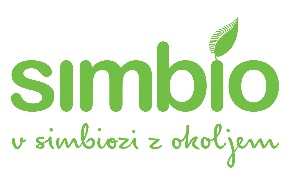 VLOGA ZA IZDAJO E-RAČUNA 
(in hkrati odjava papirnatega računa)Podatki o prejemnik e-računa in plačniku: Ime in priimek/Naziv firme: Naslov: Davčna številka: Šifra plačnika (prepišite s položnice): Elektronski naslov: Telefonska številka: S podpisom potrjujem, da sem seznanjen s Splošnimi pogoji, objavljenimi na www.simbio.si, za poslovanje z e-računom, in soglašam, da mi izdajatelj e-računa pošilja račune za moje obveznosti, ki nastajajo iz naslova opravljenih storitev, samo v elektronski obliki na elektronski naslov, naveden v tej vlogi. S podpisom te vloge jamčim za resničnost in pravilnost zgoraj navedenih podatkov, pooblaščam izdajatelja e-računa, da s to vlogo posredovane osebne podatke uporablja za namen, določen s Splošnimi pogoji za poslovanje z e-računom in se zavezujem, da bom izdajatelja e-računa redno obveščal o vseh spremembah podatkov, navedenih v vlogi.Kraj in datum: 
Podpis plačnika: Izpolnjeno vlogo pošljite na naslov: SIMBIO, d.o.o., Teharska 49, 3000 Celje, ali na elektronski naslov info@simbio.si. Hvala, ker ste se odločili za ZELENO poslovanje!